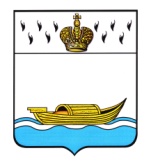           АДМИНИСТРАЦИЯ    Вышневолоцкого городского округа                                                 Распоряжениеот 29.05.2020                                                                                                № 664-р                                            г. Вышний ВолочекО составе комиссии по контролюза ходом подготовки объектовжилищно-коммунального комплекса исоциальной сферы муниципальногообразования Вышневолоцкий городскойокруг Тверской области к осенне-зимнемупериоду 2020-2021 годовВ соответствии с Федеральным законом от 06.10.2003 № 131-ФЗ «Об общих принципах организации местного самоуправления в Российской Федерации», Положением о комиссии по контролю за ходом подготовки объектов жилищно-коммунального комплекса и социальной сферы муниципального образования Вышневолоцкий городской округ Тверской области к осенне-зимнему периоду 2020-2021 годов, утвержденным постановлением Администрации Вышневолоцкого городского округа от 27.05.2020 № 242, в целях своевременной и эффективной подготовки объектов жилищно-коммунального комплекса и социальной сферы на территории муниципального образования Вышневолоцкий городской округ Тверской области к предстоящему отопительному сезону 2020-2021 годов:Образовать комиссию по контролю за ходом подготовки объектов жилищно-коммунального комплекса и социальной сферы муниципального образования Вышневолоцкий городской округ Тверской области к осенне-зимнему периоду 2020-2021 годов (далее - Комиссия) и  утвердить ее состав (прилагается). Выделить из состава Комиссии группу контроля за проведением гидравлических испытаний тепловых сетей и выполнения строительных ремонтных работ и утвердить ее состав (прилагается).3. Настоящее распоряжение вступает в силу со дня его принятия и подлежит размещению на официальном сайте муниципального образования Вышневолоцкий городской округ Тверской области в информационно-телекоммуникационной сети «Интернет».4. Контроль за исполнением настоящего распоряжения возложить на заместителя Главы Администрации Вышневолоцкого городского округа С.Б. Богданова.Глава Вышневолоцкого городского округа                                                     Н.П. РощинаСОСТАВ КОМИССИИпо контролю за ходом подготовки объектов жилищно-коммунального комплекса и социальной сферы муниципального образования Вышневолоцкий городской округ Тверской области к осенне-зимнему периоду 2020-2021 годовГлава Вышневолоцкого городского округа         	            Н.П. РощинаПриложение к распоряжению Администрации Вышневолоцкого городского округа от 29.05.2020 г. № 664-рБогданов Сергей БорисовичЗаместитель Главы Администрации Вышневолоцкого городского округа, председатель комиссии;Андреев Сергей Петрович Руководитель Управления жилищно-коммунального хозяйства, дорожной деятельности и благоустройства Администрации Вышневолоцкого городского округа, заместитель председателя комиссии;Григорьева Анастасия ГеоргиевнаГлавный специалист отдела жилищно-коммунального хозяйства и благоустройства Управления жилищно-коммунального хозяйства, дорожной деятельности и благоустройства Администрации Вышневолоцкого городского округа, секретарь комиссии.Члены комиссии:Члены комиссии:Калинина Ольга ЕвгеньевнаПервый Заместитель Главы Администрации Вышневолоцкого городского округа;Спиридонова Вера Анатольевна Руководитель Управления земельно-имущественных отношений и жилищной политики Администрации Вышневолоцкого городского округа;Верховская Любовь ВалерьевнаРуководитель Финансового управления Администрации Вышневолоцкого городского округа;Василевская Елена ГеннадьевнаРуководитель отдела жилищно-коммунального хозяйства и благоустройства Управления жилищно-коммунального хозяйства, дорожной деятельности и благоустройства Администрации Вышневолоцкого городского округа;Адамович Владимир АлександровичРуководитель Управления по делам гражданской обороны и чрезвычайным ситуациям Администрации Вышневолоцкого городского округа; Куликов Андрей АлександровичДепутат Думы Вышневолоцкого городского округа (по согласованию);Царев Александр ВикторовичГосударственный инспектор Центрального Управления Ростехнадзора по Тверской области (по согласованию);Фадеев Денис ВладимировичЧлен Общественного Совета муниципального образования Вышневолоцкий городской округ Тверской области, генеральный директор ООО «Реолет-2000» (по согласованию);Кумов Сергей КарповичДиректор МУП «ВолочекТепло» (по согласованию); Антонова Валентина ВячеславовнаРуководитель МУП Вышневолоцкого городского округа «Объединенное Коммунальное хозяйство»;Егоров Игорь АнатольевичНачальник ВДГС филиала АО «Газпром газораспределение Тверь» в г. Вышнем Волочке (по согласованию).Группа контроля за проведением гидравлических испытаний тепловых сетей и выполнением строительных ремонтных работГруппа контроля за проведением гидравлических испытаний тепловых сетей и выполнением строительных ремонтных работАндреев Сергей Петрович Руководитель Управления жилищно-коммунального хозяйства, дорожной деятельности и благоустройства Администрации Вышневолоцкого городского округа;Василевская Елена ГеннадьевнаРуководитель отдела жилищно-коммунального хозяйства и благоустройства Управления жилищно-коммунального хозяйства, дорожной деятельности и благоустройства Администрации Вышневолоцкого городского округа.